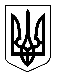 УкраїнаМЕНСЬКА МІСЬКА РАДАМенського району Чернігівської областіВИКОНАВЧИЙ КОМІТЕТПРОЕКТ РІШЕННЯ23 грудня  2019 року                         м. Мена                  		№__             Про  проект бюджету Менської міської об’єднаної територіальноїгромади на 2020 рікЗаслухавши начальника Фінансового управління Менської міської ради Костенка В.В. про проект бюджету Менської міської об’єднаної територіальної громади на 2020 рік, враховуючи обговорення проекту бюджету, керуючись  Бюджетним кодексом України, ст.28 Закону України «Про місцеве самоврядування в Україні», виконавчий комітет Менської міської радиВИРІШИВ :1.Схвалити проект рішення «Про бюджет Менської міської об’єднаної територіальної громади на 2020 рік» (згідно додатку №1) та подати на розгляд та затвердження бюджет Менської міської об’єднаної  територіальної громади на 2020 рік на сесію Менської міської ради.2. Контроль за виконанням рішення покласти на начальника Фінансового управління Менської міської ради Костенка В.В.